Knight of the Month-Eugene WisniewskiFamily of the Month-Dennis and Pam ZimmerhanzelCouncil News:Reminder: Our regular council meeting on Thursday, October 1, 2020 is at St. Mary’s Parish Hall beginning at 7:00 PM. There will not be a meal served. Social distancing and masks are encouraged.Reminder: The KC council will have a chicken BBQ on Sunday, October 4. The council has voted to only sell whole or half chicken at $10.00 and $5.00, respectively at this time to avoid excess crowding in the KC kitchen. At a later date, we hope to return to selling entire plates as in the past.Message from our worthy Financial Secretary: The 2020 annual dues are now payable. Annual dues are $24.00. Please check that your membership card matches the degree you have attained.  You can pay at our monthly council meetings or you may mail them direct to: Eugene Wisniewski, 604 N. Broadway St., Caldwell, Texas 77836If you have any KC news or want to make a memorial donation, contact Maurice Jurena at 979-324-4856 or my email, mrj_757@verizon.net or just drop it in the Sunday collection basket. Regarding the monthly newsletter, if you want to change from hard copy to email or vice versa, or address change, please contact me or Larry See.Prayer ListPray for Father Melvin (knee surgery), Carl Williams, Darlene Collins, Milton Mynar, James Richardson, Hubert Krenek, Glenn Spitzenberger, Edmund Perry, Mike Thompson, Father Tom Hanus, Edward Beran, Billy Kornegay, Steven Wooten, Jose Amaraz, Pat Morgan, Vance McManus.The core principles of our Knights of Columbus Council are: Charity, Unity, and Fraternity.  The KC’s motto is: “In Service to one, in Service to All.” Our Council’s Church Committee stands ready to provide spiritual support to any Knight who might be in need.  If you, or if you know of any Knight, who is sick or in need, please contact us at mrj_757@verizon.net.  The Council can provide home visits, Holy Communion, and powerful prayers.Knights of Columbus Memorial Scholarship FundDebbie Brandt by Albin and Barbara Horak-$25.00KC Insurance Program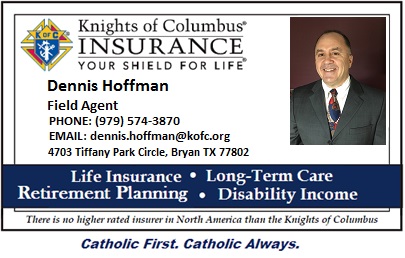 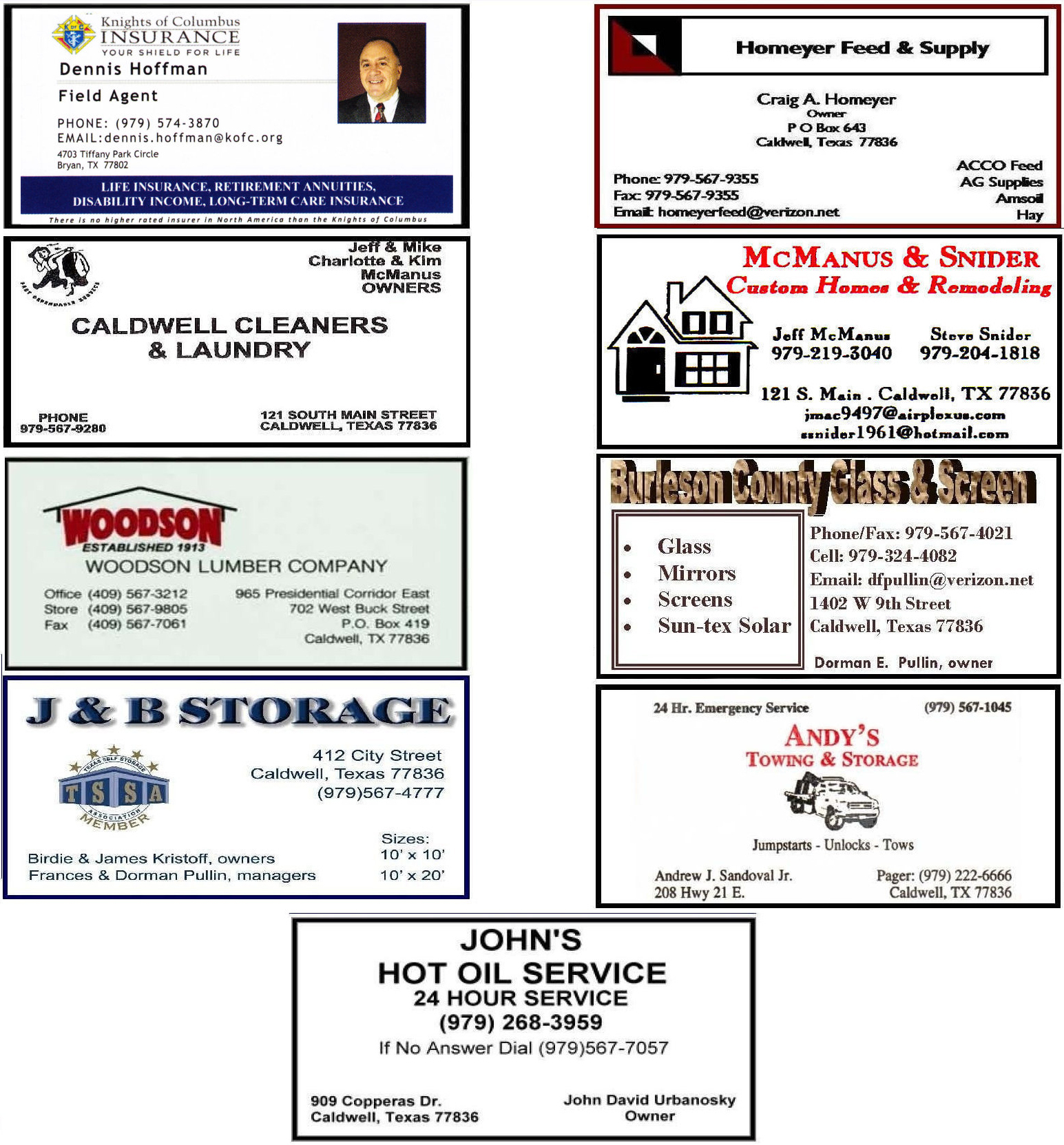 SundayMondayTuesdayWednesdayThursdayFridaySaturdayOctober 1  KC Meeting-7:00 PM-Parish Hall23Ty Jungman4 KC BBQPaul MuznyTim ZaskodaGeorge Rodriguez56Russell Bevil78Noah Pena9Edward GaasWilfrid Meister10Andrew Sandoval1112131415Dennis Zimmerhanzel16Floyd FritcherMilton Charanza1718192021Mark Boldger2223Samuel Reyes24Donald SimsRalph Olivarez25James Richardson2627282930Dustin Hafernick31